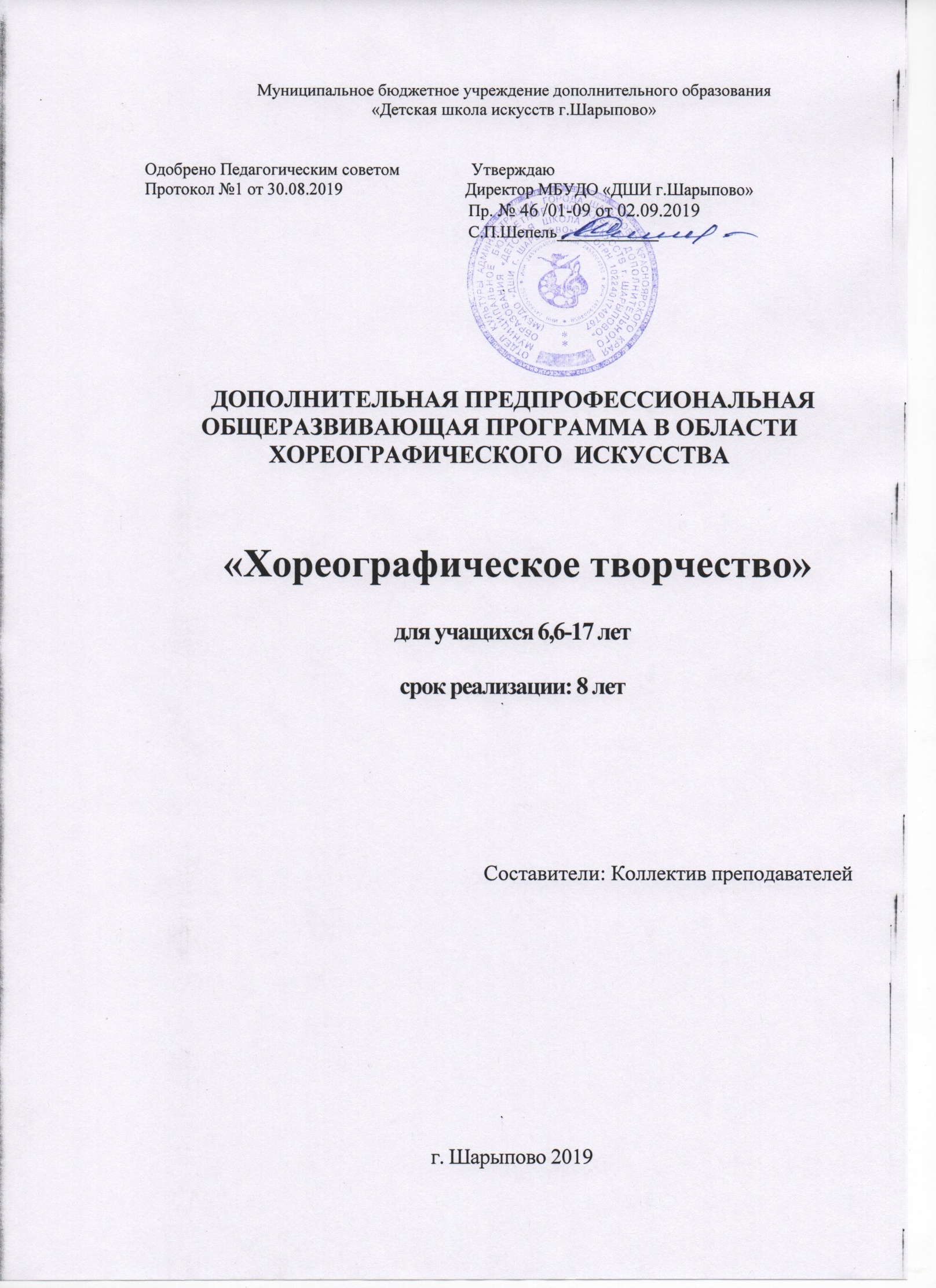 СОДЕРЖАНИЕ Пояснительная записка. Планируемые  результаты  освоения  обучающимися образовательной  программы «Хореографическое творчество». Учебный план. График образовательного процесса. Программы учебных предметов.Система  и  критерии  оценок  промежуточной  и  итоговой  аттестации результатов освоения образовательной программы обучающимися. Программа  творческой,  методической  и  культурно-просветительской  деятельности.Пояснительная запискаПредпрофессиональная общеобразовательная программа в области хореографического искусства «Хореографическое творчество» (далее Образовательная программа) разработана в соответствии Федеральными государственными требованиями к минимуму содержания, структуре и условиям реализации дополнительной предпрофессиональной общеобразовательной программы в области хореографического искусства «Хореографическое творчество» (утверждены приказом Министерства культуры Российской Федерации от 12 марта 2012 г. № 158). Данный вариант образовательной программы  одобрен и рекомендован к реализации Педагогическим советом школы, утвержден приказом директора школы.Образовательная программа составлена с учетом возрастных и индивидуальных особенностей обучающихся, предназначена для работы с музыкально-одаренными детьми. С целью обеспечения преемственности образовательной программы «Фортепиано» с программами среднего профессионального и высшего профессионального образования, обучение учебным предметам обязательной и вариативной части осуществляется на русском языке.               Цели и задачи программы «Хореографическое творчество»:выявление одаренных детей в области музыкального искусства в раннем детском возрасте;создание условий для художественного образования, эстетического воспитания, духовно-нравственного развития детей;подготовка одаренных детей к поступлению в образовательные учреждения, реализующие основные профессиональные образовательные программы в области хореографического искусства.Задачи образовательной программы «Хореографическое творчество»:приобретение детьми знаний, умений и навыков в области хореографического исполнительства;приобретение детьми опыта творческой деятельности;овладение детьми духовными и культурными ценностями народов мира;воспитание и развитие у учащихся личностных качеств, позволяющих уважать и принимать духовные и культурные ценности разных народов;формирование у учащихся эстетических взглядов, нравственных установок и потребности общения с духовными ценностями;формирование у учащихся умения самостоятельно воспринимать и оценивать культурные ценности;воспитание детей в творческой атмосфере, обстановке доброжелательности, эмоционально-нравственной отзывчивости, а также профессиональной требовательности;формирование у одаренных детей комплекса знаний, умений и навыков, позволяющих в дальнейшем осваивать основные профессиональные образовательные программы в области хореографического искусства;выработка у учащихся личностных качеств, способствующих освоению учебной информации в соответствии с программными требованиями, умению планировать свою домашнюю работу, осуществлению самостоятельного контроля над своей учебной деятельностью, умению давать объективную оценку своему труду, формированию навыков взаимодействия с преподавателями, концертмейстерами и учащимися в образовательном процессе.выработка у учащихся уважительного отношения к иному мнению и художественно-эстетическим взглядам, понимания причин успеха/неуспеха собственной учебной деятельности, определения наиболее эффективных способов достижения результата.Срок освоения образовательной программы «Хореографическое творчество» для детей, поступивших в первый класс в возрасте с 6 лет шести месяцев до 9 лет, составляет 8 лет. Срок освоения образовательной программы для детей, не закончивших освоение образовательной программы основного общего образования или среднего (полного) общего образования и планирующих поступление в образовательные учреждения, реализующие основные профессиональные образовательные программы в области хореографического искусства составляет 9 лет.Образовательное учреждение имеет право реализовывать образовательную программу «Хореографической творчество» в сокращенные сроки, а также по индивидуальным учебным планам с учетом образовательной программы.  При приеме на обучение по образовательной программе «Хореографическео творчество» образовательное учреждение проводит отбор детей с целью выявления их творческих способностей. Отбор детей проводится в форме творческих заданий, позволяющих определить музыкально-ритмические и координационные способности ребенка (музыкальность, артистичность, танцевальность), а также его физические, пластические данные.Учащиеся, имеющие достаточный уровень знаний, умений и навыков, могут приступить к освоению образовательной программы  «Хореографическое творчество» со II по VII классы включительно и имеют право  осваивать данную образовательную программу по индивидуальному учебному плану. В выпускные классы (VIII и IX) поступление учащихся не предусмотрено.Освоение обучающимися образовательной программы «Хореографическое творчество», разработанной образовательным учреждением на основании настоящих федеральных государственных требований, завершается итоговой аттестацией обучающихся, проводимой школой.Планируемые результаты освоения обучающимиобразовательной программыРезультатом освоения программы «Хореографического творчество» является приобретение обучающимися следующих знаний, умений и навыков в предметных областях:в области хореографического исполнительства:- знания профессиональной терминологии;- умения исполнять различные виды танца: классический, народно-сценический;   - умения определять средства музыкальной выразительности в контексте хореографического образа;- умения выполнять комплексы специальных хореографических  упражнений, способствующих развитию профессионально необходимых физических качеств;- умения соблюдать требования к безопасности при выполнении танцевальных движений;- умения осваивать и преодолевать технические трудности при тренаже классического танца  и разучивании хореографического произведения;- навыков музыкально-пластического  интонирования;- навыков сохранения и поддержки собственной физической формы;-  навыков публичных выступлений;в области теории и истории искусств: - знания музыкальной грамоты;- знания основных этапов жизненного и творческого пути отечественных и зарубежных композиторов;- знания и слуховых представлений программного минимума произведений симфонического, балетного и других жанров музыкального искусства;- знания основных элементов музыкального языка; - первичных знаний в области строения классических  музыкальных форм; - навыков восприятия музыкальных произведений различных стилей и жанров, созданных в разные исторические периоды;- знания основных этапов развития хореографического искусства;- знания основных этапов становления и развития искусства балета;- знания основных отличительных особенностей хореографического искусства различных исторических эпох, стилей и направлений;- навыков восприятия элементов музыкального языка;- навыков анализа музыкального произведения.Результатом освоения программы «Хореографическое творчество» с дополнительным годом обучения, является приобретение обучающимися дополнительных следующих знаний, умений и навыков в предметных областях:в области хореографического исполнительства:- знания требований к физической подготовленности обучающегося;- знания основ формирования  специальных упражнений для развития профессионально необходимых физических качеств;- умения разучивать поручаемые партии под руководством преподавателя; - умения исполнять хореографические произведения на разных сценических площадках;в области теории и истории искусств:- знания балетной терминологии;- знания средств  создания образа в хореографии;- знания принципов взаимодействия музыкальных и хореографических выразительных средств;- знания образцов  классического наследия  балетного репертуара.Учебный план      Учебный план образовательной программы «Хореографическое творчество» разработан в соответствии с ФГТ и с учетом примерных учебных планов, рекомендованных Министерством культуры РФ.          В учебном плане образовательной программы  по всем дисциплинам определены количество часов в неделю на каждый год обучения, обязательная и вариативная части программы. Учебный план программы «Хореографическое творчество» предусматривает следующие предметные области:ПО.01.Хореографическое исполнительство;ПО.02.Теория и история искусстви разделы:К.03.00.консультации;ПА.04.01.промежуточная аттестация;ИА.04.02.итоговая аттестация.Предметные области имеют обязательную и вариативную части, которые состоят из учебных предметов.При реализации программы «Хореографическое творчество» со сроком обучения 8 лет общий объем аудиторной нагрузки обязательной части составляет 2336 часов, в том числе по предметным областям (ПО) и учебным предметам (УП):ПО.01.Хореографическое исполнительство: УП.01.Танец – 130 часов, УП.02.Ритмика – 130 часов, УП.03.Гимнастика – 65 часов, УП.04.Классический танец – 1023 часа, УП.05.Народно-сценический танец – 330 часов, УП.06.Подготовка концертных номеров – 658 часов;ПО.02.Теория и история искусств: УП.01. – Слушание музыки и музыкальная грамота – 131 час, УП.02.Музыкальная литература (зарубежная, отечественная) – 66 часов, УП.02.История хореографического искусства – 66 часов.При реализации программы «Хореографическое творчество» с дополнительным годом обучения к ОП со сроком обучения 8 лет общий объем аудиторной нагрузки обязательной части составляет 3170,5 часа, в том числе по предметным областям (ПО) и учебным предметам (УП):ПО.01.Хореографическое исполнительство: УП.01.Танец – 130 часов, УП.02.Ритмика – 130 часов, УП.03.Гимнастика – 65 часов, УП.04.Классический танец – 1188 часов, УП.05.Народно-сценический танец – 396 часов, УП.06.Подготовка концертных номеров – 757 часов;ПО.02.Теория и история искусств: УП.01. – Слушание музыки и музыкальная грамота – 131 час, УП.02.Музыкальная литература (зарубежная, отечественная) – 66 часов, УП.02.История хореографического искусства – 115,5 часа.При реализации учебных предметов обязательной и вариативной частей предусматривается объем времени на самостоятельную работу обучающихся. Внеаудиторная работа (самостоятельная) работа может быть использована на выполнение домашнего задания обучающимися, посещение ими учреждений культуры (филармоний, театров, концертных залов, музеев), участие обучающихся в творческих мероприятиях и просветительской деятельности школы.Реализация программы «Хореографическое творчество» обеспечивается консультациями, которые проводятся с целью подготовки обучающихся к контрольным урокам, зачетам, экзаменам, творческим конкурсам и другим мероприятиям по усмотрению школы. Консультации могут проводиться по следующим предметам:Танец, 1-2 классы;Ритмика, 1-2 классы;Гимнастика, 1-2 классы;Классический танец, 3-8 классы;Народно-сценический танец, 4-8 классы;Подготовка концертных номеров, 2-8 классы; Слушание музыки и музыкальная грамота, 1-4 классы;Музыкальная литература, 5-6 классы;История хореографического искусства, 7-8 классы.График образовательного процессаПри реализации программы «Хореографическое творчество» со сроком обучения 8 лет продолжительность учебного года с первого по седьмой классы составляет 39 недель, в восьмом классе  – 40 недель. Продолжительность учебных занятий в первом классе составляет 32 недели, со второго по восьмой классы  - 33 недели. При реализации программы «Хореографическое творчество» с дополнительным годом обучения продолжительность учебного года в восьмом классе  составляет 39 недель, в девятом классе – 40 недель, продолжительность учебных занятий в девятом классе составляет 33 недели.В учебном году  предусматриваются каникулы в объеме не менее 4 недель.  Летние каникулы устанавливаются в объеме 13 недель, за исключением последнего года обучения. В первом классе могут устанавливаться дополнительные недельные каникулы. Осенние, зимние, весенние каникулы проводятся в сроки, установленные при реализации основных образовательных программ начального общего и основного общего образования и прописаны в годовом календарном учебном графике школы. Учебный предметы учебного плана и проведение консультаций осуществляется в форме индивидуальных занятий, мелкогрупповых занятий (численностью от 4 до 10 человек, по учебному предмету «Подготовка концертных номеров» - от 2-х человек), групповых занятий (численностью от 11 человек).    Учебный год для педагогических работников составляет 44 недели, из которых 32-33 недели - реализация аудиторных занятий, 2-3 недели - проведение консультаций и экзаменов, в остальное время деятельность педагогических работников должна быть направлена на методическую, творческую, культурно-просветительскую работу.Программа учебных предметовПеречень программ учебных предметов ДПОП «Хореографическое творчество»срок обучения 8 лет1.Танец (1-2 классы)Рабочая программа «Танец» (составитель Новосад М.Г.) разработана на основе и с учетом федеральных государственных требований к дополнительной предпрофессиональной общеобразовательной программе в области хореографического искусства «Хореографическое творчество» а также на основе проекта примерной программы по учебному предмету «Танец» (Москва, 2012г.)Срок освоения программы для детей, поступивших в образовательное учреждение в 1-й класс в возрасте с шести лет шести месяцев до девяти лет, составляет 2 года. Целью учебного предмета «Танец» является:формирование у обучающихся основных двигательных умений и навыков, необходимых для занятий классическим, народно-сценическим и историко-бытовым танцем, а также развитие творческих способностей детей.Задачи учебного предмета «Танец»: развитие мышечной выразительности тела, формирование фигуры и осанки, укрепление здоровья;формирование выразительных движенческих навыков, умения легко и координировано танцевать, ориентироваться в ограниченном сценическом пространстве;развитие общей музыкальности;коррекция эмоционально-психического состояния;формирование конструктивного межличностного общения; коммуникативной культуры;формирование личностных качеств: силы, выносливости, смелости, воли, ловкости, трудолюбия, упорства и целеустремленности;развитие творческих способностей детей;формирование активного познания окружающего мира - развитие познавательных процессов;воспитание интереса к национальной танцевальной культуре, а также толерантного отношения к танцевальной культуре других народов.Требования к уровню подготовки обучающихся:знание основных элементов классического, народного танцев; знание о массовой композиции, сценической площадке, рисунке танца, слаженности и культуре исполнения танца;умение исполнять простые танцевальные этюды и танцы; умение ориентироваться на сценической площадке;умение самостоятельно создавать музыкально-двигательный образ; владение различными танцевальными движениями, упражнениями на развитие физических данных;навыки перестраивания из одной фигуры в другую; владение первоначальными навыками постановки корпуса, ног, рук, головы;навыки комбинирования движений;навыки ансамблевого исполнения, сценической практики;умение воспроизводить метроритмический узор народной музыки средствами народно-сценического танца и элементарных хореографических средств;навык освоения пространства репетиционного и сценического зала, линейное, круговое построение, основные фигуры-рисунки танца, положения в парах и в массовых коллективных номерах;умение определять характер музыки, менять характер движений в соответствии со сменами музыкальных частей;умение использовать сюжетные и драматургические элементы в инсценировках песен, хороводов;навыки использования самостоятельности, силы воли, развивать их; осознавать значение результатов своего творческого поиска;2.Ритмика1-2 классыРабочая программа «Ритмика» (составитель Новосад М.Г.) разработана на основе и с учетом федеральных государственных требований к дополнительной предпрофессиональной общеобразовательной программе в области хореографического искусства «Хореографическое творчество» а также на основе проекта примерной программы по учебному предмету «Ритмика» (Москва, 2012г.)Срок освоения программы для детей, поступивших в образовательное учреждение в 1-й класс в возрасте с шести лет шести месяцев до девяти лет, составляет 2 года.  Целью учебного предмета «Ритмика» является: развитие музыкально-ритмических и двигательно-танцевальных. способностей учащихся через овладение основами музыкально-ритмической культуры. Задачи:овладение основами музыкальной грамоты;формирование танцевальных умений и навыков в соответствии с программными требованиями;воспитание важнейших психофизических качеств, двигательного аппарата в сочетании с моральными и волевыми качествами личности - силы, выносливости, ловкости, быстроты, координации;развитие творческой самостоятельности посредством освоения двигательной деятельности;приобщение к здоровому образу жизни;формирование правильной осанки;развитие творческих способностей;развитие темпо - ритмической памяти учащихся.Требования к уровню подготовки обучающихся:Результатом освоения программы «Ритмика », является приобретение обучающимися следующих знаний, умений и навыков:знания основных понятий, связанных с метром и ритмом, темпом и динамикой в музыке;знания понятия лада в музыке (мажор и минор) и умение отображать ладовую окраску в танцевальных движениях;первичные знания о музыкальном синтаксисе, простых музыкальных формах;представление о длительности нот в соотношении с танцевальными шагами;умение согласовывать движения со строением музыкального произведения;навыки двигательного воспроизведения ритмических движений посредством воспроизведения ударом в ладоши и музыкального инструмента;навыки сочетания музыкально-ритмических упражнений с танцевальными движениями;навыки игры на музыкальных инструментах в сочетании с музыкально-танцевальными упражнениями.3.Гимнастика1-2 классыРабочая программа «Гимнастика» (составитель Новосад М.Г.) разработана на основе и с учетом федеральных государственных требований к дополнительной предпрофессиональной общеобразовательной программе в области хореографического искусства «Хореографическое творчество» а также на основе проекта примерной программы по учебному предмету «Гимнастика» (Москва, 2012г.)Срок освоения программы для детей, поступивших в образовательное учреждение в 1-й класс в возрасте с шести лет шести месяцев до девяти лет, составляет 2 года.  Целью учебного предмета «Гимнастика» является: обучение и овладение учащимися специальными знаниями и навыками двигательной активности, развивающими гибкость, выносливость, быстроту и координацию движений, и способствующими успешному освоению технически сложных движений.Задачи:овладение знаниями о строении и функциях человеческого тела;обучение приемам правильного дыхания;обучение комплексу упражнений, способствующих развитию двигательного аппарата ребенка;обогащение словарного запаса учащихся в области специальных знаний;формирование у детей привычки к сознательному изучению движений и освоению знаний, необходимых для дальнейшей работы;развитие способности к анализу двигательной активности и координации своего организма;развитие темпово-ритмической памяти учащихся;воспитание организованности, дисциплинированности, четкости, аккуратности;воспитание важнейших психофизических качеств двигательного аппарата в сочетании с моральными и волевыми качествами личности - силы, выносливости, ловкости, быстроты, координации.Учебный предмет «Гимнастика» неразрывно связан с учебным предметом «Классический танец», а также со всеми предметами дополнительной предпрофессиональной общеобразовательной программы в области искусства «Хореографическое творчество».Требования к уровню подготовки обучающихся:знание анатомического строения тела;знание приемов правильного дыхания;знание правил безопасности при выполнении физических упражнений;знание о роли физической культуры и спорта в формировании здорового образа жизни;умение выполнять комплексы упражнений утренней и корригирующей гимнастики с учетом индивидуальных особенностей организма;умение сознательно управлять своим телом;умение распределять движения во времени и в пространстве;владение комплексом упражнений на развитие гибкости корпуса;навыки координаций движений.4.Классический танец3-8 классыРабочая программа «Классический танец» (составитель Новосад М.Г.) разработана на основе и с учетом федеральных государственных требований к дополнительной предпрофессиональной общеобразовательной программе в области хореографического искусства «Хореографическое творчество» а также на основе проекта примерной программы по учебному предмету «Классический танец» (Москва, 2012г.)Срок освоения программы для детей, поступивших в образовательное учреждение в 1-й класс в возрасте с шести лет шести месяцев до девяти лет, составляет 6 лет (с 3 по 8 классы). Для учащихся, планирующих поступление в образовательные учреждения, реализующие основные профессиональные образовательные программы в области хореографического искусства, срок освоения может быть увеличен на 1 год (9 класс). Целью учебного предмета «Классический танец» является:  развитие танцевально-исполнительских и художественно- эстетических способностей учащихся,  необходимых для исполнения танцевальных композиций различных жанров и форм. Задачи:развитие интереса к классическому танцу и хореографическому творчеству; овладение учащимися основными исполнительскими навыками классического танца, позволяющими грамотно исполнять музыкальные композиции, как соло, так и в ансамбле; развитие музыкальных способностей: слуха, ритма, памяти и музыкальности; освоение учащимися музыкальной грамоты, необходимой для владения классическим танцем в пределах программы; стимулирование развития эмоциональности, памяти, мышления, воображения и творческой активности в ансамбле; развитие чувства ансамбля (чувства партнерства), двигательно- танцевальных способностей, артистизма; приобретение обучающимися опыта творческой деятельности и публичных выступлений; формирование у одаренных детей комплекса знаний, умений и навыков, позволяющих в дальнейшем осваивать профессиональные образовательные программы в области хореографического искусства.Требования к уровню подготовки выпускника:знание рисунка танца, особенностей взаимодействия с партнерами на сцене; знание балетной терминологии; знание элементов и основных комбинаций классического танца; знание особенностей постановки корпуса, ног, рук, головы, танцевальных комбинаций; знание средств создания образа в хореографии; знание принципов взаимодействия музыкальных и хореографических выразительных средств; умение исполнять на сцене классический танец, произведения учебного хореографического репертуара; умение исполнять элементы и основные комбинации классического танца; умение распределять сценическую площадку, чувствовать ансамбль, сохранять рисунок танца; умение осваивать и преодолевать технические трудности при тренаже классического танца и разучивании хореографического произведения; умения выполнять комплексы специальных хореографических упражнений, способствующих развитию профессионально необходимых физических качеств; умения соблюдать требования к безопасности при выполнении танцевальных движений; навыки музыкально-пластического интонирования; навыки сохранения и поддержки собственной физической формы, навыки публичных выступлений.5.Народно-сценический  танец4-8 классыРабочая программа «Народно-сценический танец» (составитель Новосад М.Г.) разработана на основе и с учетом федеральных государственных требований к дополнительной предпрофессиональной общеобразовательной программе в области хореографического искусства «Хореографическое творчество» а также на основе проекта примерной программы по учебному предмету «Народно-сценический» (Москва, 2012г.)Срок освоения программы для детей, поступивших в образовательное учреждение в 1-й класс в возрасте с шести лет шести месяцев до девяти лет, составляет 5 лет (с 4 по 8 классы). Для учащихся, планирующих поступление в образовательные учреждения, реализующие основные профессиональные образовательные программы в области хореографического искусства, срок освоения может быть увеличен на 1 год (9 класс). Целью учебного предмета «Народно-сценический танец» является:  развитие танцевально-исполнительских и художественно-эстетических способностей учащихся, необходимых для исполнения различных видов народно- сценических танцев, танцевальных композиций народов мира. Задачи: обучение основам народного танца; развитие танцевальной координации; обучение виртуозности исполнения; обучение выразительному исполнению и эмоциональной раскрепощенности в танцевальной практике; развитие физической выносливости; развитие умения танцевать в группе; развитие сценического артистизма; развитие дисциплинированности; формирование волевых качеств.Требования к уровню подготовки выпускника:знание рисунка народно-сценического танца, особенностей взаимодействия с партнерами на сцене; знание балетной терминологии; знание элементов и основных комбинаций народно-сценического танца; знание особенностей постановки корпуса, ног, рук, головы, танцевальных комбинаций; знание средств создания образа в хореографии; знание принципов взаимодействия музыкальных и хореографических выразительных средств; умение исполнять на сцене различные виды народно-сценического танца, произведения учебного хореографического репертуара; умение исполнять народно-сценические танцы на разных сценических площадках; умение исполнять элементы и основные комбинации различных видов народно-сценических танцев; умение распределять сценическую площадку, чувствовать ансамбль, сохранять рисунок при исполнении народно-сценического танца; умение понимать и исполнять указания преподавателя; умение запоминать и воспроизводить текст народно-сценических танцев; навыки музыкально-пластического интонирования; знание исторических основ танцевальной культуры, самобытности и образности танцев нашей страны и народов мира. 6.Подготовка концертных номеров.1-8 классыРабочая программа «Подготовка концертных номеров» (составитель Новосад М.Г.) разработана на основе и с учетом федеральных государственных требований к дополнительной предпрофессиональной общеобразовательной программе в области хореографического искусства «Хореографическое творчество» а также на основе проекта примерной программы по учебному предмету «Подготовка концертных номеров» (Москва, 2012г.)Срок освоения программы для детей, поступивших в образовательное учреждение в 1-й класс в возрасте с шести лет шести месяцев до девяти лет, составляет 8 лет (с 1 по 8 классы). Для учащихся, планирующих поступление в образовательные учреждения, реализующие основные профессиональные образовательные программы в области хореографического искусства, срок освоения может быть увеличен на 1 год (9 класс). Целью учебного предмета «Подготовка концертных номеров» является:  развитие танцевально-исполнительских способностей учащихся, необходимых для исполнения танцевальных композиций различных жанров и форм.Задачи: развитие танцевальности, чувства позы, умение правильно распределять сценическую площадку; развитие музыкальности, координации движений; развитие чувства ансамбля (чувства партнерства), двигательно- танцевальных способностей, артистизма; приобретение обучающимися опыта творческой деятельности и публичных выступлений; стимулирование развития эмоциональности, памяти, мышления, воображения и творческой активности в ансамбле; умение преодолевать технические трудности при исполнении сложных комбинаций;формирование у одаренных детей комплекса знаний, умений и навыков, позволяющих в дальнейшем осваивать профессиональные образовательные программы в области хореографического искусства.Требования к уровню подготовки выпускника:умение осуществлять подготовку концертных номеров, партий под руководством преподавателя; умение работы в танцевальном коллективе; умение видеть, анализировать и исправлять ошибки исполнения; умение понимать и исполнять указание преподавателя, творчески работать над хореографическим произведением на репетиции;навыки участия в репетиционной работе.7.Слушание музыки и музыкальная грамота.1-4 классыРабочая программа «Слушание музыки и музыкальная грамота» (составитель Воеводина С.Н.) разработана на основе и с учетом федеральных государственных требований к дополнительной предпрофессиональной общеобразовательной программе в области хореографического искусства «Хореографическое творчество» а также на основе проекта примерной программы по учебному предмету «Слушание музыки и музыкальная грамота» (Москва, 2012г.)Срок освоения программы для детей, поступивших в образовательное учреждение в 1-й класс в возрасте с шести лет шести месяцев до девяти лет, составляет 4 года (с 1 по 4 классы). Целью учебного предмета «Слушание музыки и музыкальная грамота» является воспитание культуры слушания и восприятия музыки, а также развитие музыкально-творческих способностей, приобретение знаний, умений и навыков в области музыкального искусства. Задачами предмета «Слушание музыки и музыкальная грамота» являются:  обучение основам музыкальной грамоты; формирование умения пользоваться музыкальной терминологией, актуальной для хореографического искусства; формирование художественно-образного мышления; развитие у учащихся способности воспринимать произведения музыкального искусства; формировать целостное представление о национальной художественной танцевальной и музыкальной культуре; формирование умения эмоционально-образно воспринимать и характеризовать музыкальные произведения; эстетическое воспитание учащихся средствами музыкально- хореографического искусства.Требования к уровню подготовки обучающегося:знание специфики музыки как вида искусства; знание музыкальной терминологии, актуальной для хореографического искусства; знание основ музыкальной грамоты (размер, динамика, темп, строение музыкального произведения); умение эмоционально-образно воспринимать и характеризовать музыкальные произведения; умение пользоваться музыкальной терминологией, актуальной для хореографического искусства; умение различать звучания отдельных музыкальных инструментов; умение запоминать и воспроизводить (интонировать, просчитывать) метр, ритм и мелодику несложных музыкальных произведений.8.Музыкальная литература5-6 классыРабочая программа «Музыкальная литература» (составитель Вилинская Т.В.) разработана на основе и с учетом федеральных государственных требований к дополнительной предпрофессиональной общеобразовательной программе в области хореографического искусства «Хореографическое творчество» а также на основе проекта примерной программы по учебному предмету «Музыкальная литература» (Москва, 2012г.)Срок освоения программы для детей, поступивших в образовательное учреждение в 1-й класс в возрасте с шести лет шести месяцев до девяти лет, составляет 2 года (с 5 по 6 классы). Цели и задачи программы: развитие музыкально-творческих способностей учащегося на основе формирования комплекса знаний, умений и навыков, позволяющих самостоятельно воспринимать, осваивать и оценивать различные произведения отечественных и зарубежных композиторов;формирование   интереса  и  любви  к  классической  музыке   и
музыкальной культуре в целом;воспитание        музыкального        восприятия:        музыкальных
произведений    различных    стилей    и    жанров,    созданных    в    разные
исторические периоды и в разных странах;овладение навыками восприятия элементов музыкального языка;знания    специфики    различных    музыкально-театральных    и инструментальных жанров;знания о различных эпохах и стилях в истории и искусстве.Требования к уровню подготовки выпускника:           первичные знания о роли и значении музыкального искусства в системе культуры, духовно-нравственном развитии человека;знание творческих биографий зарубежных и отечественных композиторов согласно программным требованиям;знание в соответствии с программными требованиями музыкальных произведений зарубежных и отечественных композиторов различных исторических периодов, стилей, жанров и форм от эпохи барокко до современности;навыки по выполнению теоретического анализа музыкального произведения – формы, стилевых особенностей, жанровых черт, фактурных, метроритмических, ладовых особенностей;знание основных исторических периодов развития зарубежного и отечественного музыкального искусства во взаимосвязи с другими видами искусств (изобразительного, театрального, киноискусства, литературы), основные стилистические направления, жанры; знание особенностей национальных традиций, фольклорных истоков музыки; знание профессиональной музыкальной терминологии;сформированные основы эстетических взглядов, художественного вкуса, пробуждение интереса к музыкальному искусству и музыкальной деятельности;умение в устной и письменной форме излагать свои мысли о творчестве композиторов;  умение определять на слух фрагменты того или иного изученного музыкального произведения;навыки по восприятию музыкального произведения, умение выражать его понимание и свое к нему отношение, обнаруживать ассоциативные связи с другими видами искусств. 9.История хореографического искусства7-8 классыРабочая программа «История хореографического искусства» (составитель Вилинская Т.В.) разработана на основе и с учетом федеральных государственных требований к дополнительной предпрофессиональной общеобразовательной программе в области хореографического искусства «Хореографическое творчество» а также на основе проекта примерной программы по учебному предмету «История хореографического искусства» (Москва, 2012г.)Срок освоения программы для детей, поступивших в образовательное учреждение в 1-й класс в возрасте с шести лет шести месяцев до девяти лет, составляет 2 года (с 7 по 8 классы). Для учащихся, планирующих поступление в образовательные учреждения, реализующие основные профессиональные образовательные программы в области хореографического искусства, срок освоения может быть увеличен на 1 год (9 класс). Целью учебного предмета «История хореографического искусства» является художественно-эстетическое развитие личности учащихся в области истории хореографического искусства.Задачи: формирование знаний в области хореографического искусства, анализа его содержания в процессе развития зарубежного, русского и советского балетного театра; осознание значения хореографического искусства в целом для мировой музыкальной и художественной культуры; ознакомление учеников с хореографией как видом искусства; изучение истоков происхождения танцевального искусства и его эволюции; анализ хореографического искусства в различных культурных эпохах; знания этапов развития зарубежного, русского и советского балетного искусства; знания образцов классического наследия балетного репертуара; знание основных этапов становления и развития русского балета; овладение знаниями об исполнительской деятельности ведущих артистов балета; знания средств создания образа в хореографии; систематизация информации о постановочной и педагогической деятельности балетмейстеров на разных этапах развития хореографического искусства; знания принципов взаимодействия музыкальных и хореографических выразительных средств; умение анализировать произведение хореографического искусства с учетом времени его создания, стилистических особенностей, содержания, взаимодействия различных видов искусств, художественных средств создания хореографических образов; умение работать с учебным материалом; формирование навыков диалогического мышления; овладение навыками написания докладов, рефератов.Требования к уровню подготовки выпускника: знание образцов классического наследия балетного репертуара; знание основных этапов развития хореографического искусства; знание основных отличительных особенностей хореографического искусства различных исторических эпох, стилей и направлений; знание выдающихся представителей и творческое наследие хореографического искусства различных эпох (русского и советского балета); знание основных этапов становления и развития русского балета;развитие балетного искусства России конца XX столетия; знание имен выдающихся представителей балета и творческого наследия хореографического искусства конца XX столетия; представление о месте и роли фестивалей и конкурсов в развитии хореографического искусства;знание основных отличительных особенностей западноевропейского балетного театра второй половины XX века.10.Историко -бытовой танец (вариативная часть)3-5 классыРабочая программа «Историко-бытовой танец» (составитель Новосад М.Г.) разработана на основе и с учетом федеральных государственных требований к дополнительной предпрофессиональной общеобразовательной программе в области хореографического искусства «Хореографическое творчество» а также с учетом многолетнего педагогического опыта преподавателей хореографического отделения.Срок освоения программы для детей, поступивших в образовательное учреждение в 1-й класс в возрасте с шести лет шести месяцев до девяти лет, составляет 3 года (с 3 по 5 классы). Целью учебного предмета «Историко-бытовой танец» является:развитие танцевально-исполнительских способностей учащихся на основе приобретенного ими комплекса знаний, умений, навыков, необходимых для исполнения танцевальных композиций различных жанров и форм в соответствии с ФГТ.Задачи:развитие интереса к хореографическому творчеству;овладение учащимися основными исполнительскими навыками, позволяющими грамотно исполнять музыкальные композиции в ансамбле;развитие музыкальных способностей: слуха, ритма, памяти и музыкальности;стимулирование развития эмоциональности, памяти, мышления, воображения и творческой активности в ансамбле;развитие чувства ансамбля (чувства партнерства), двигательно-танцевальных способностей, артистизма;приобретение обучающимися опыта творческой деятельности и публичных выступлений;формирование у одаренных детей комплекса знаний, умений и навыков, позволяющих в дальнейшем осваивать профессиональные образовательные программы в области хореографического искусства.Требования к уровню подготовки выпускника:1.Формирование   навыков  грамотного   исполнения     программных   танцев   и   движений:знать правила выполнения движений, структуру и ритмическую   раскладку,грамотно  исполнять  выученные движения   и  танцы,замечать ошибки в исполнении других и уметь предложить   способы   их   исправления.2.Формирование умений координировать движения рук, ног, корпуса и головы в умеренном и быстром темпе.3.Формирование  умений   ансамблевого   исполнения:четко  согласовывать  движения   шеренг,   четверок;согласовывать движения  в танцах в быстром  темпе;передавать контрастность характера в «Вальсе-мазурке»   (плавность в сочетании с четкостью и остротой),синхронно исполнять движения в паре в современных танцах.4.Формирование   знаний   об   исполнительских   средствах выразительности. 5. Формирование  умений оценивать  выразительность исполнения:различать выразительные средства в передаче характера,  настроения.Система и критерии оценокпромежуточной и итоговой аттестации результатов освоения программы обучающимися.Оценка качества реализации образовательной программы «Хореографическое творчество» включает в себя текущий контроль успеваемости, промежуточную и итоговую аттестацию обучающихся.В качестве средств текущего контроля успеваемости могут использоваться контрольные работы, устные опросы, письменные работы,  тестирование, зачеты, контрольные просмотры, концертные выступления. Текущий контроль успеваемости обучающихся проводится в счет аудиторного времени, предусмотренного на учебный предмет.Промежуточная аттестация проводится в форме контрольных уроков, зачетов и экзаменов. Контрольные уроки, зачеты и экзамены могут проходить в виде письменных работ, устных опросов, просмотров сценических работ, театральных постановок. Контрольные уроки и зачеты в рамках промежуточной аттестации проводятся на завершающих полугодие учебных занятиях в счет аудиторного времени, предусмотренного на учебный предмет. Экзамены проводятся за пределами аудиторных учебных занятий. По завершении изучения учебных предметов по итогам промежуточной аттестации обучающимся выставляется оценка, которая заносится в свидетельство об окончании школы.Содержание промежуточной аттестации и условия ее проведения разработаны с учетом федеральных государственных требований. Школой разработаны критерии оценок промежуточной аттестации и текущего контроля успеваемости обучающихся. Для аттестации обучающихся созданы фонды оценочных средств, включающие типовые задания, контрольные работы, тесты и методы контроля, позволяющие оценить приобретенные знания, умения и навыки. По окончании полугодий учебного года, как правило, оценки выставляются по каждому изучаемому учебному предмету. Оценки обучающимся могут выставляться и по окончании четверти. Требования к содержанию итоговой аттестации обучающихся определяются школой самостоятельно на основании   федеральных государственных требований. Итоговая аттестация проводится в форме выпускных экзаменов:1) Классический танец; 2) Народно-сценический танец; 3) История хореографического искусства.По итогам выпускного экзамена выставляется оценка «отлично», «хорошо», «удовлетворительно», «неудовлетворительно». Временной интервал между выпускными экзаменами должен быть не менее трех календарных дней.Требования к выпускным экзаменам определены в Положении об итоговой аттестации.    При прохождении итоговой аттестации выпускник должен продемонстрировать знания, умения и навыки в соответствии с программными требованиями, в том числе:знание основных исторических периодов развития хореографического искусства во взаимосвязи с другими видами искусств;знание профессиональной терминологии, хореографического репертуара;умение исполнять различные виды танца: классический, народно-сценический;   навыки музыкально-пластического  интонирования;навыки публичных выступлений;наличие кругозора в области хореографического искусства и культуры. Критерии оценки для различных форм аттестации:	Оценка «5» (отлично) выставляется при исчерпывающем выполнении поставленной задачи, за безупречное исполнение задания, в том случае, если задание исполнено ярко и выразительно, убедительно и законченно по форме. Проявлено индивидуальное отношение к материалу для достижения наиболее убедительного воплощения художественного замысла. Выявлено свободное владение материалом, объём знаний соответствует программным требованиям.Оценка «4» (хорошо) выставляется при достаточно полном выполнении поставленной задачи (в целом), за хорошее исполнение задания, том случае, когда учеником демонстрируется достаточное понимание материала, проявлено индивидуальное отношение, однако допущены небольшие технические и стилистические неточности. Допускаются небольшие погрешности, не разрушающие целостность выполненного задания. Учащийся в целом обнаружил понимание материала.Оценка «3» (удовлетворительно) выставляется при демонстрировании достаточного минимума в исполнении поставленной задачи, когда учащийся демонстрирует ограниченность своих возможностей, неяркое, необразное исполнение элементов задания. Требования выполнены с большими неточностями и ошибками, слабо проявляется осмысленное и индивидуальное отношение, учащийся показывает недостаточное владение техническими приемами. Выявлен неполный объём знаний, пробелы в усвоении отдельных тем. Оценка «2» (неудовлетворительно) выставляется при отсутствии выполнения минимального объема поставленной задачи. Выставляется за грубые технические ошибки и плохое владение материалом. Выявлены значительные пробелы в усвоении темы.Программа  творческой, методической и культурно-просветительской деятельности школы.С целью обеспечения высокого качества образования, его доступности, открытости, привлекательности для обучающихся, их родителей (законных представителей) и всего общества школа должна создать комфортную развивающую образовательную среду, предполагает организацию творческой, методической и культурно-просветительской деятельности.Программа творческой, методической и культурно-просветительской деятельности разрабатывается ежегодно на текущий учебный год, отражается в плане школы, который утверждается приказом директора. Он включает в себя мероприятия, имеющие периодический системный характер, такие как внутришкольные, городские, зональные, региональные конкурсы, концерты, тематические вечера и др. посещений учащимися учреждений и организаций культуры (филармоний, выставочных залов, театров, музеев и др.).Целями творческой и культурно-просветительской деятельности Школы является:развитие творческих способностей учащихся, приобщение их к лучшим достижениям отечественного и зарубежного искусства,пропаганда ценностей мировой культуры среди различных слоёв  населения,приобщение их к духовным ценностям,создание необходимых условий для совместного труда, отдыха детей, родителей    (законных представителей).Задачи:выявление и развитие одаренных детей в области хореографического  искусства;активное участие учащихся и преподавателей в творческих мероприятиях, путем проведения творческих мероприятий (конкурсов, фестивалей, мастер-классов, олимпиад, творческих вечеров, театрализованных представлений и др.); организация творческой деятельности учащихся организации посещений учащимися учреждений культуры и организаций (выставочных залов, музеев, театров, филармоний и др.);организация творческой и культурно-просветительской деятельности совместно с другими детскими школами искусств, в том числе по различным видам искусств, образовательными учреждениями среднего профессионального и высшего профессионального образования, реализующими основные профессиональные образовательные программы в области хореографического искусства;использование в образовательном процессе образовательных технологий, основанных на лучших достижениях отечественного образования в сфере культуры и искусства;построение эффективной самостоятельной работы учащихся при поддержке педагогических работников и родителей (законных представителей) обучающихся.С целью реализации творческой и культурно-просветительной деятельности в школе созданы творческие коллективы. Деятельность коллективов регулируется локальными актами Школы и осуществляется в рамках как учебного, так и внеучебного времени. При реализации образовательной программы «Хореографическое творчество» в школе осуществляется методическая деятельность. С этой целью создан методический совет. В  программу  методической  деятельности  входит  участие учащихся и преподавателей в семинарах, мастер-классах, педагогических чтениях, конференциях и др. Реализация образовательной программы обеспечивается учебно-методической документацией по всем учебным предметам. ПЛАНИндекс учебных предметовОбязательная частьПО.01.Хореографическое исполнительствоПО.01.УП.01ТанецПО.01.УП.02РитмикаПО.01.УП.03ГимнастикаПО.01.УП.04Классический танецПО.01.УП.05Народно-сценический танецПО.01.УП.06Подготовка концертных номеровПО.02.Теория и история музыкиПО.02.УП.01Слушание музыки  и музыкальная грамотаПО.02.УП.02Музыкальная литература (зарубежная, отечественная)ПО.02.УП.03История хореографического искусстваВариативная частьПО.01.УП.07.Историко-бытовой танецПО.01.УП.07.Современный бальный танецДата  проведения  МероприятияМероприятиятворческая,  культурно-просветительская работатворческая,  культурно-просветительская работатворческая,  культурно-просветительская работасентябрьТоржественная линейка;Родительские собрания для родителей;Мероприятие «Мы за МИР против террора», посвященное Дню солидарности в борьбе с терроризмом;Краевая олимпиада по истории изобразительного искусства (г.Ачинск);Торжественная линейка;Родительские собрания для родителей;Мероприятие «Мы за МИР против террора», посвященное Дню солидарности в борьбе с терроризмом;Краевая олимпиада по истории изобразительного искусства (г.Ачинск);октябрьПроведение внутришкольного концерта ко Дню учителя;Проведение мероприятия «Посвящение в первоклассники»;Проведение мероприятия «Посвящение в юные художники»;Квест-путешествие по школе искусств для воспитанников ДОУ;Всероссийский фестиваль юных художников «Уникум»;Региональный отбор учащихся выставки творческих работ детей и юношества «Спасибо деду за Победу»;Участие в праздничных мероприятиях в рамках празднования Дня пожилого человека;Международный конкурс детского творчества «Красота Божьего мира»Проведение внутришкольного концерта ко Дню учителя;Проведение мероприятия «Посвящение в первоклассники»;Проведение мероприятия «Посвящение в юные художники»;Квест-путешествие по школе искусств для воспитанников ДОУ;Всероссийский фестиваль юных художников «Уникум»;Региональный отбор учащихся выставки творческих работ детей и юношества «Спасибо деду за Победу»;Участие в праздничных мероприятиях в рамках празднования Дня пожилого человека;Международный конкурс детского творчества «Красота Божьего мира»ноябрьУчастие в праздничной программе, посвященной Дню полиции;Участие в праздничной программе, посвященной Дню матери;Участие в мероприятии «Ночь искусств»;Участие в Ежегодной краевой акции «Сибирский хоровод»;Участие в праздничной программе, посвященной Дню полиции;Участие в праздничной программе, посвященной Дню матери;Участие в мероприятии «Ночь искусств»;Участие в Ежегодной краевой акции «Сибирский хоровод»;декабрьОтчетные концерты  для родителей учащихся музыкального отделения:Посвящение в первоклассники учащихся хореографического отделения;Открытый конкурс юных музыкантов «От техники до музыкального совершенства» (п.Дубинино);Открытый конкурс юных музыкантов «Мир в зеркале музыки» ( г.Шарыпово);Региональный конкурс исполнительского мастерства преподавателей ДШИ  «Ритмы вдохновения» ( г.Красноярск);Участие в концертной программе, посвященной Дню энергетиков;Отчетные концерты  для родителей учащихся музыкального отделения:Посвящение в первоклассники учащихся хореографического отделения;Открытый конкурс юных музыкантов «От техники до музыкального совершенства» (п.Дубинино);Открытый конкурс юных музыкантов «Мир в зеркале музыки» ( г.Шарыпово);Региональный конкурс исполнительского мастерства преподавателей ДШИ  «Ритмы вдохновения» ( г.Красноярск);Участие в концертной программе, посвященной Дню энергетиков;январьУчастие в новогоднем представлении на Городской елке;Участие в рождественской программе;  Участие в фестивале духовной музыки и народного творчества «Славим Святое Рождество» (п.Дубинино);Участие в новогоднем представлении на Городской елке;Участие в рождественской программе;  Участие в фестивале духовной музыки и народного творчества «Славим Святое Рождество» (п.Дубинино);февральОткрытая зональная теоретическая олимпиада «Черные, белые клавиши гаммы» (г.Шарыпово);Краевая музыкально-теоретическая олимпиада среди учащихся выпускных классов детских школ искусств (вторая суббота февраля, г.Красноярск); Международная выставка-конкурс детского художественного творчества «Енисейская мозаика» (февраль-апрель, г.Красноярск);Конкурс-фестиваль в рамках Международного проекта «Сибирь зажигает звезды»,  г.Красноярск;Зональный конкурс сольной и ансамблевой музыки «Союз прекрасный – музыка и дети»; Открытая зональная теоретическая олимпиада «Черные, белые клавиши гаммы» (г.Шарыпово);Краевая музыкально-теоретическая олимпиада среди учащихся выпускных классов детских школ искусств (вторая суббота февраля, г.Красноярск); Международная выставка-конкурс детского художественного творчества «Енисейская мозаика» (февраль-апрель, г.Красноярск);Конкурс-фестиваль в рамках Международного проекта «Сибирь зажигает звезды»,  г.Красноярск;Зональный конкурс сольной и ансамблевой музыки «Союз прекрасный – музыка и дети»; мартПроведение мероприятия «Уроки культуры и искусства» в рамках плана сотрудничества с ДОУ (музыкальные гостиные, концерты, выставки художественных работ);Открытый зональный конкурс юных пианистов «Неразгаданные звуки рояля» ( г.Шарыпово); Открытый региональный конкурс декоративно-прикладного искусства «На лоскутной радуге» (п.Подгорный);Участие творческих коллективов школы в городском концерте, посвященном 8 марта;Зональный конкурс танцевальных коллективов «Танцевальная феерия» (п.Малиновка);Проведение мероприятия «Уроки культуры и искусства» в рамках плана сотрудничества с ДОУ (музыкальные гостиные, концерты, выставки художественных работ);Открытый зональный конкурс юных пианистов «Неразгаданные звуки рояля» ( г.Шарыпово); Открытый региональный конкурс декоративно-прикладного искусства «На лоскутной радуге» (п.Подгорный);Участие творческих коллективов школы в городском концерте, посвященном 8 марта;Зональный конкурс танцевальных коллективов «Танцевальная феерия» (п.Малиновка);апрельОтчетный концерт ДШИ;Краевая олимпиада по изобразительному искусству учащихся старших классов ДХШ и художественных отделений ДШИ (г.Ачинск); Всероссийский фестиваль-конкурс молодых исполнителей им. Н.Л.Тулуниной ( 1 раз в два года, г.Красноярск);Межрегиональный фестиваль-конкурс детских хоровых коллективов «Искусства спасительный свет» (1 раз в два года, первая декада апреля, г.Красноярск);Открытый конкурс по слушанию музыки и музыкальной литературе «Музыкальный эрудит» (г.Шарыпово);Городской конкурс хореографических коллективов «Территория танца», (г.Шарыпово);Открытая городская олимпиада по сольфеджио «Музыкальная капель»;Фестиваль духовной музыки и народного творчества «Пасхальная радость» (п.Дубинино);Отчетный концерт ДШИ;Краевая олимпиада по изобразительному искусству учащихся старших классов ДХШ и художественных отделений ДШИ (г.Ачинск); Всероссийский фестиваль-конкурс молодых исполнителей им. Н.Л.Тулуниной ( 1 раз в два года, г.Красноярск);Межрегиональный фестиваль-конкурс детских хоровых коллективов «Искусства спасительный свет» (1 раз в два года, первая декада апреля, г.Красноярск);Открытый конкурс по слушанию музыки и музыкальной литературе «Музыкальный эрудит» (г.Шарыпово);Городской конкурс хореографических коллективов «Территория танца», (г.Шарыпово);Открытая городская олимпиада по сольфеджио «Музыкальная капель»;Фестиваль духовной музыки и народного творчества «Пасхальная радость» (п.Дубинино);майВыездные концерты для воспитанников ДОУ;Отчетный концерт эстетического отделения;Участие в мероприятиях, посвященных  75 летию Победы в ВОВПарад;Концертная программа;Выставка детских художественных работ «Нарисуем небо без войны»;Выездные концерты для воспитанников ДОУ;Отчетный концерт эстетического отделения;Участие в мероприятиях, посвященных  75 летию Победы в ВОВПарад;Концертная программа;Выставка детских художественных работ «Нарисуем небо без войны»;июньВыпускной бал ДШИ;Выставка дипломных работ учащихся художественного отделения;Квест-путешествия по школе искусств для воспитанников летней оздоровительной площадки; Развлекательная программа «Здравствуй, лето!» в рамках городского проекта «Детствопарк»;Участие в фестивале национальных культур;Выпускной бал ДШИ;Выставка дипломных работ учащихся художественного отделения;Квест-путешествия по школе искусств для воспитанников летней оздоровительной площадки; Развлекательная программа «Здравствуй, лето!» в рамках городского проекта «Детствопарк»;Участие в фестивале национальных культур;июль-августУчастие в мероприятиях, посвященных празднованию Дня города:Концерт «Талантливый город - талантливые дети»»;Выставка детских художественных работ «Моя милая малая Родина»;Участие в мероприятиях, посвященных празднованию Дня города:Концерт «Талантливый город - талантливые дети»»;Выставка детских художественных работ «Моя милая малая Родина»;В течение годаПосещение учреждений культуры (филармонии, выставочные залы, музеи).Посещение учреждений культуры (филармонии, выставочные залы, музеи).методическая работаметодическая работаметодическая работаежегодноежегодноРазработка и корректировка образовательных программ в целях совершенствования учебного процесса в соответствии с федеральными государственными требованиями к минимуму содержания, структуре и условиям реализации дополнительных общеобразовательных программ в области искусств.1 раз в два года1 раз в два годаУчастие в Красноярском краевом конкурсе методических работежегодно по плану КНУЦежегодно по плану КНУЦУчастие в краевых педагогических ассамблеях, педагогических чтениях западной группы городов Красноярского краяежегодно по плану КНУЦежегодно по плану КНУЦУчастие в краевом методическом семинаре директоров и преподавателей детских художественных школ и художественных отделений школ искусств Ачинского методического объединения.                                                                                                                                                                                                                                                                                                                                                                                                                                                                                                                                                                                                                                                                                                                                                                                                                                                              ежегодно  по плану школыежегодно  по плану школыПроведение и взаимопосещение открытых уроков.ежегодно  по плану школыежегодно  по плану школыУчастие и  посещение мастер- классов ведущих специалистов, мастеров искусства.ежегодно по плану школыежегодно по плану школыУчастие в работе зонального, районного и школьного методического объединения преподавателей по актуальным темам современной педагогики, психологии и методики преподавания.ежегодноежегодноРазработка учебно-методической документации по всем учебным предметам, разработка дидактических материалов по предметам.ежегодноежегодноПрименение в образовательном процессе современных учебников, учебно-методических пособий, хрестоматий, нотных изданий, аудио-, видеоматериалов и других учебно-методических материалов1 раз в 3 года по плану КПК1 раз в 3 года по плану КПКОбучение на курсах повышения квалификации.